Российская ФедерацияКурганская область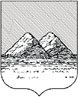 Администрация города КурганаДепартамент социальной политикиПРИКАЗот  “21”мая 2018 г. N 219КурганВ связи с выполнением плана работы муниципальных инновационных  площадок и на основании решений городского экспертного совета  (протокол № 7 от 03.05.2018 года и протокол № 8 от 11.05.2018 года) ПРИКАЗЫВАЮ:1. Считать работу муниципальной инновационной (опорной) площадки - муниципального  бюджетного общеобразовательного учреждения города Кургана  «Средняя общеобразовательная школа  № 11» по теме «Воспитание социально активной личности через организацию коллективно-творческих дел»  завершенной.2. Считать работу муниципальной инновационной (опорной) площадки - муниципального  бюджетного общеобразовательного учреждения города Кургана  «Лицей  № 12» по теме «Профессиональный стандарт педагога – основа для повышения качества педагогической деятельности и непрерывного профессионального развития педагогов» завершенной.3. Считать работу муниципальной инновационной (опорной) площадки - муниципального  бюджетного общеобразовательного учреждения города Кургана  «Средняя общеобразовательная школа  № 22» по теме «Мониторинг воспитательного процесса в образовательном учреждении» завершенной.4. Считать работу муниципальной инновационной (опорной) площадки -  муниципального  бюджетного общеобразовательного учреждения города Кургана «Средняя общеобразовательная школа  № 39 имени Молодой гвардии»  по теме «Комплексное сопровождение детей с ОВЗ в условиях образовательной организации»  завершенной.5. Считать работу  муниципальной инновационной (опорной) площадки - муниципального  бюджетного дошкольного образовательного учреждения  города  Кургана «Детский сад общеразвивающего вида № 61 «Радужный» по теме «Формирование основ безопасного поведения детей в рамках части образовательной программы, формируемой участниками               образовательных отношений» завершенной.6. Контроль за исполнением приказа возложить на  заместителя директора Департамента, начальника управления образования Департамента социальной политики Администрации города Кургана Сбродова И.С. Заместитель Руководителя Администрации  города Кургана, директор Департамента                   социальной политики                                                  И.В. ПостоваловО  завершении работы муниципальных инновационных площадок